〇入職式の１シーン…緊張感が漂っています。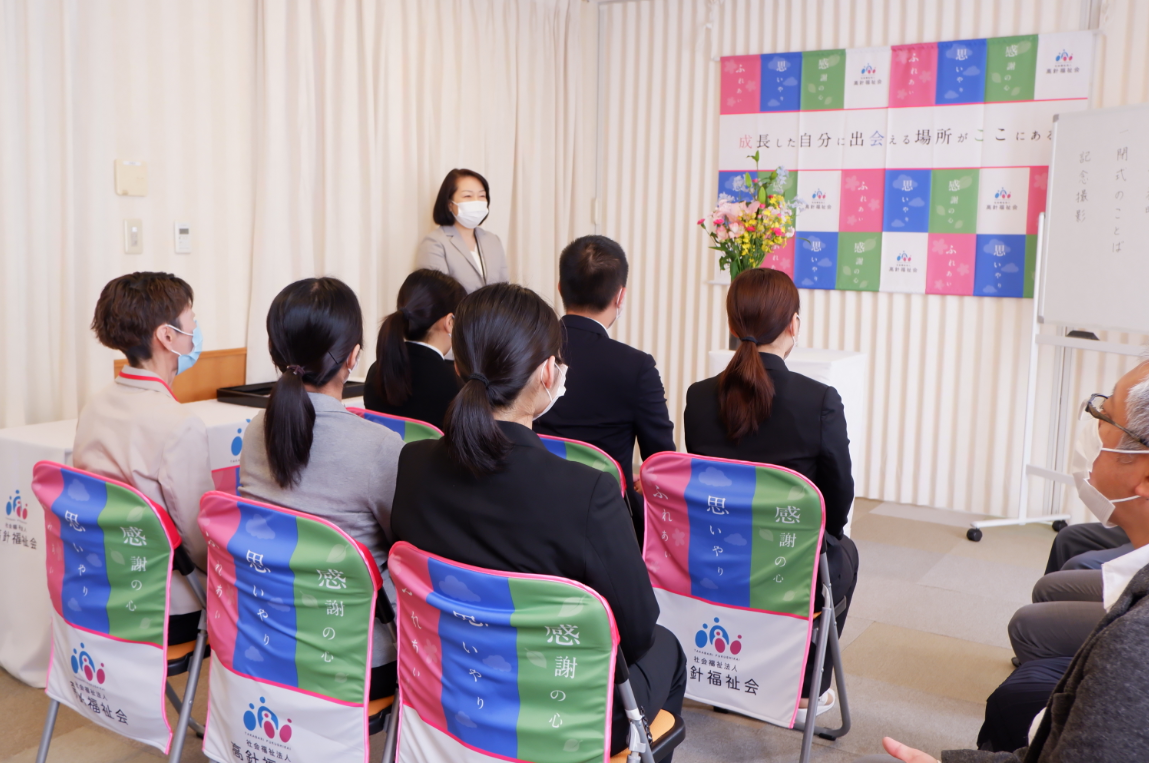 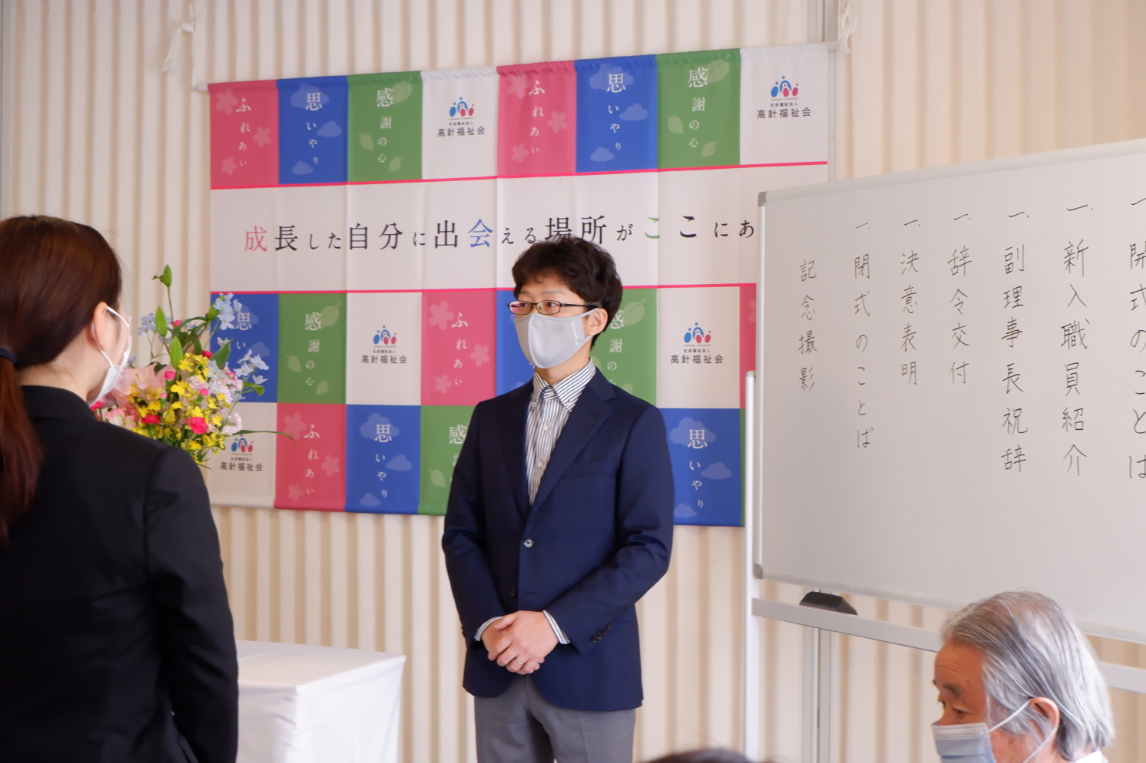 